Marktgemeindeamt Offenhausen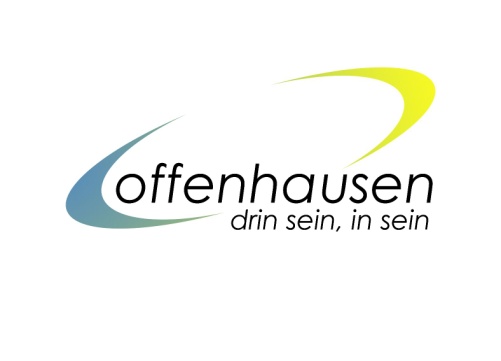 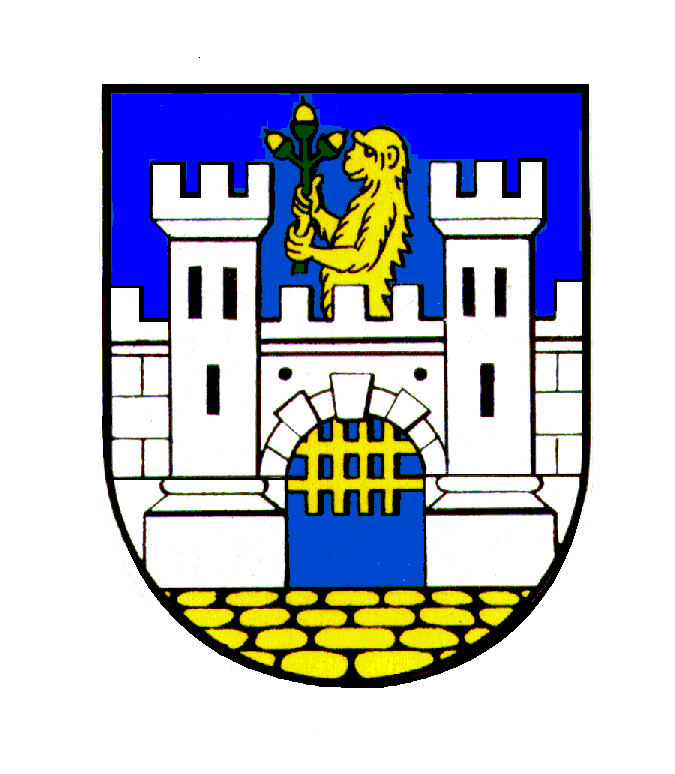 Pol. Bezirk Wels-Land, OÖ.Gemeindeplatz 1, 4625 Offenhausen                    Zl.: 831-0/2023-Tarife	Offenhausen, am 20.03.2023Öffnungszeiten von 9:00 bis 20:00 Uhr (Vorsaison 11:00 bis 19:00 Uhr). Im Freibad kann die Marktgemeinde Offenhausen bei ungünstiger Witterung die Anlage geschlossen halten oder eine frühere Beendigung des Badebetriebes anordnen.Der Gemeindevorstand der Marktgemeinde Offenhausen beschloss in seiner Sitzung vom 07.03.2023 für die Badesaison im Freibad Offenhausen folgende Tarife:T A R I F E    2 0 2 3für das Freibad der Marktgemeinde OffenhausenTAGESKARTEN:Kinder bis zum vollendeten 6. Lebensjahr	freiTageskarte für Kinder und Jugendliche bis zum vollendeten15. Lebensjahr	€ 2,20Tageskarte für Jugendliche bis zum vollendeten 18. Lebensjahr,Lehrlinge, Studenten, Präsenz- und Zivildiener, Senioren mit Seniorenausweis, sowie Behinderte mit Behindertenausweis	€ 2,90Tageskarte für Erwachsene	€ 4,60Tageskarte für Familien (Eltern und Kinder bis zum vollendeten 15. Lebensjahr)	€ 8,50mit gültiger Familienkarte des Landes OÖ (namentlich eingetragene Personen)	€ 7,50Abendkarte ab 17 Uhr für Kinder vom 6. bis 15. Lebensjahr	€ 1,00Abendkarte ab 17 Uhr für Jugendliche bis zum vollendeten18. Lebensjahr, Lehrlinge, Studenten, Präsenz- und Zivildiener,Senioren mit Seniorenausweis, sowie Behinderte mit Behindertenausweis	€ 1,50Abendkarte ab 17 Uhr für Erwachsene	€ 2,40Karte für Schulklassen pro Schüler	€ 1,00BLOCKKARTEN:Zehnerblock für Kinder vom vollendeten 6. Lebensjahr bis zum vollendeten 15. Lebensjahr	€ 18,00Zehnerblock für Jugendliche bis zum vollendeten 18. Lebensjahr,Lehrlinge, Studenten, Präsenz- und Zivildiener, Senioren mit Seniorenausweissowie Behinderte mit Behindertenausweis	€ 24,00Zehnerblock für Erwachsene	€ 37,00Zehnerblock ABEND für Kinder vom 6. bis 15. Lebensjahr	€   8,00Zehnerblock ABEND für Jugendliche bis zum vollendeten 18. Lebensjahr	€ 12,00Zehnerblock für Erwachsene ABEND	€ 20,00SAISONKARTEN: Saisonkarte für Kinder vom vollendeten 6. Lebensjahr bis zum vollendeten 15. Lebensjahr	€ 32,00Saisonkarte für Jugendliche bis zum vollendeten 18. Lebensjahr, Lehrlinge, Studenten, Präsenz- und Zivildiener, Senioren mit Seniorenausweis, sowie Behinderte mit Behindertenausweis	€ 39,00Saisonkarte für Erwachsene	€ 59,00Saisonkarte für Familien (Eltern und Kinder bis zum vollendeten 15. Lebensjahr)	€ 97,00Mit gültiger Familienkarte des Landes OÖ (namentlich eingetragene Personen)	€ 87,00Bürgermeisterin Martina Schmuckermayer